UNIVERSITAS ISLAM MALANG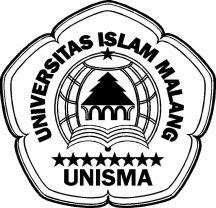 (UNISMA)FAKULTAS PERTANIAN  PROGRAM STUDI AGROTEKNOLOGI  TERAKREDITASI     Alamat. Jl. Mayjen Haryono 193 Malang 65144, E-mail: faperta@unisma.ac.id Webside: unisma ac.idPERSYARATAN UJIAN SKRIPSINama	: ................................................................................NPM	: ................................................................................Fotokopi sertifikat KKN yang telah dilegalisasi stempel basah oleh LPPM (2 lembar)Fotokopi sertifikat Ujian Pendalaman Keislaman yang telah dilegalisasi stempel basah oleh LPIK (2 lembar)Sertifikat Oshika Maba bagi mahasiswa mulai angkatan 2013 yang dilegalisasi oleh BAKPK (2 lembar)Sertifikat TOEFL dengan nilai yang telah ditentukan, bagi mahasiswa mulai angkatan 2013 (2 lembar)Sertifikat Student Day / Master Maba mulai angkatan 2015 yang dilegalisasi oleh BAKPK (2 lembar)Sertifikat kegiatan yang telah ditempuh selama menjadi mahasiswaBukti penyerahan PKL ke PerpustakaanBukti tidak punya tanggungan LaboratoriumSertifikat Holaqoh DiniyahBukti lunas pembayaran biaya skripsi (Form bukti lunas pembayaran skripsi dan persetujuan dosen pembimbing)2 buah map plastik warna hijauNb: Semua berkas dimasukkan ke dalam map plastik